KONTROLA KVALITETE - PRIRODOSLOVCI ANALITIČARI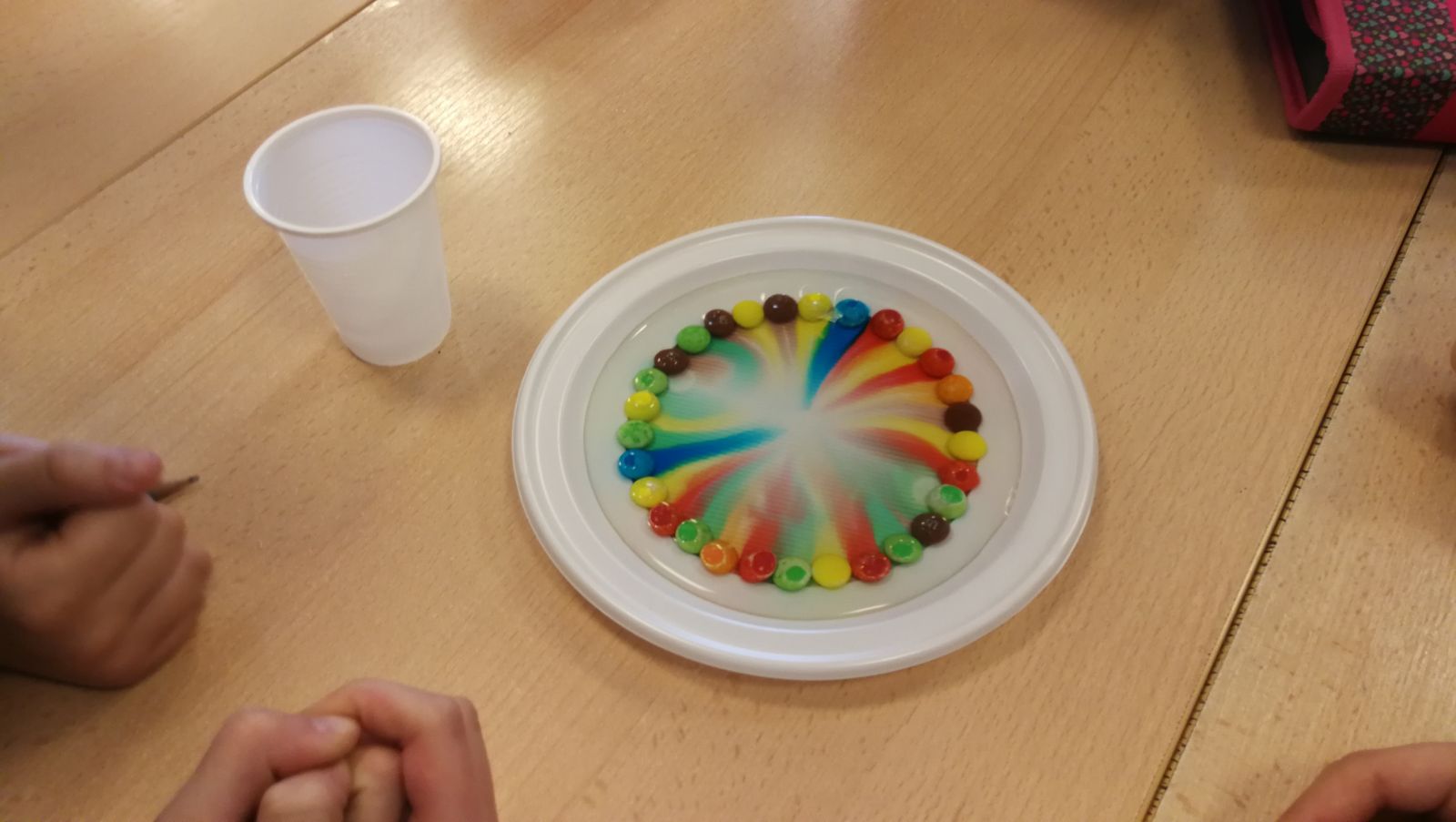 PRIBOR:plastični tanjur, m&m čokoladni bombonij u boji, vodaPOSTUPAK:1. m&m bombone složiti u krug na platični tanjur.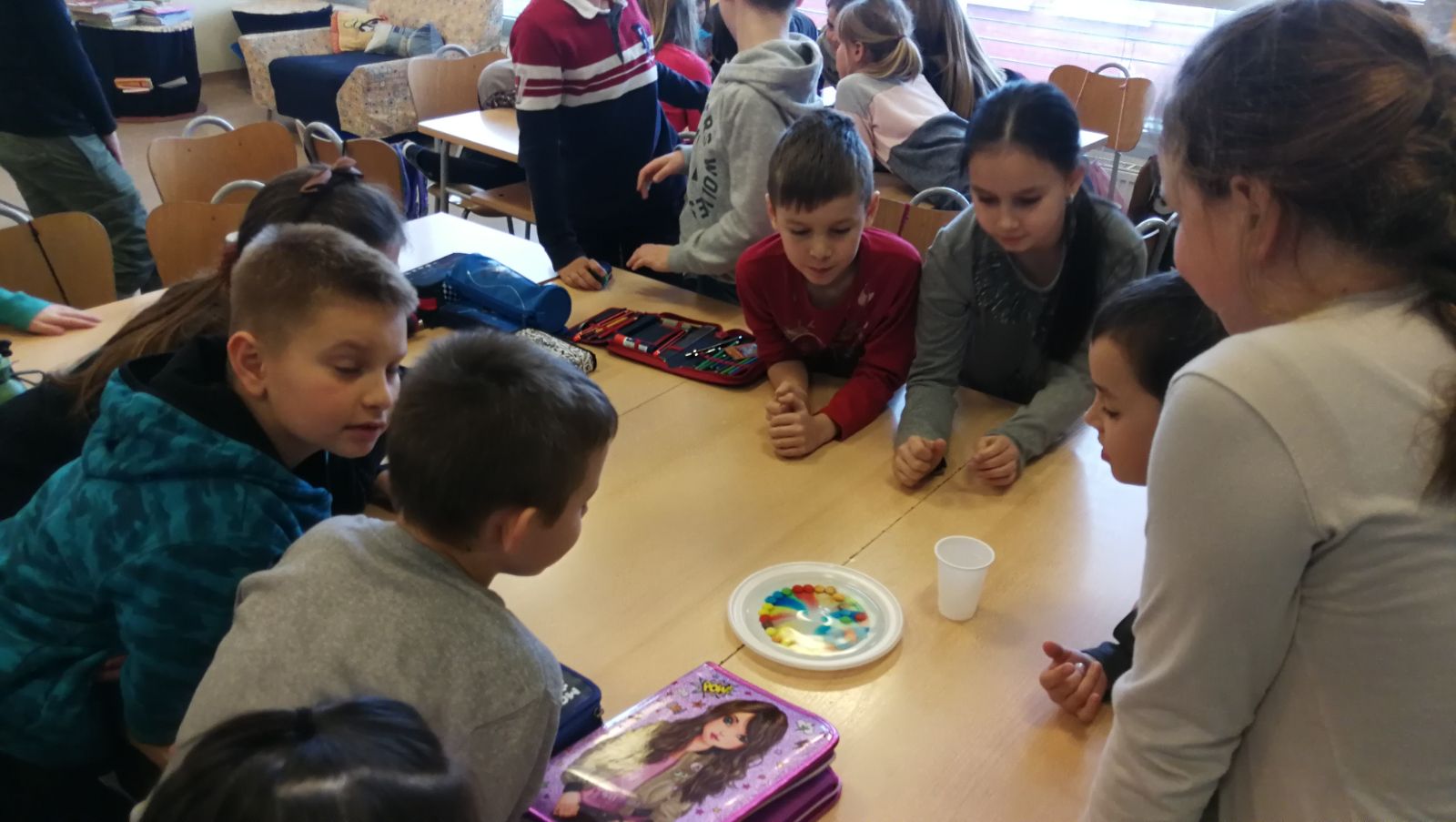 2. Dodati vode i pričekati 10 minuta. 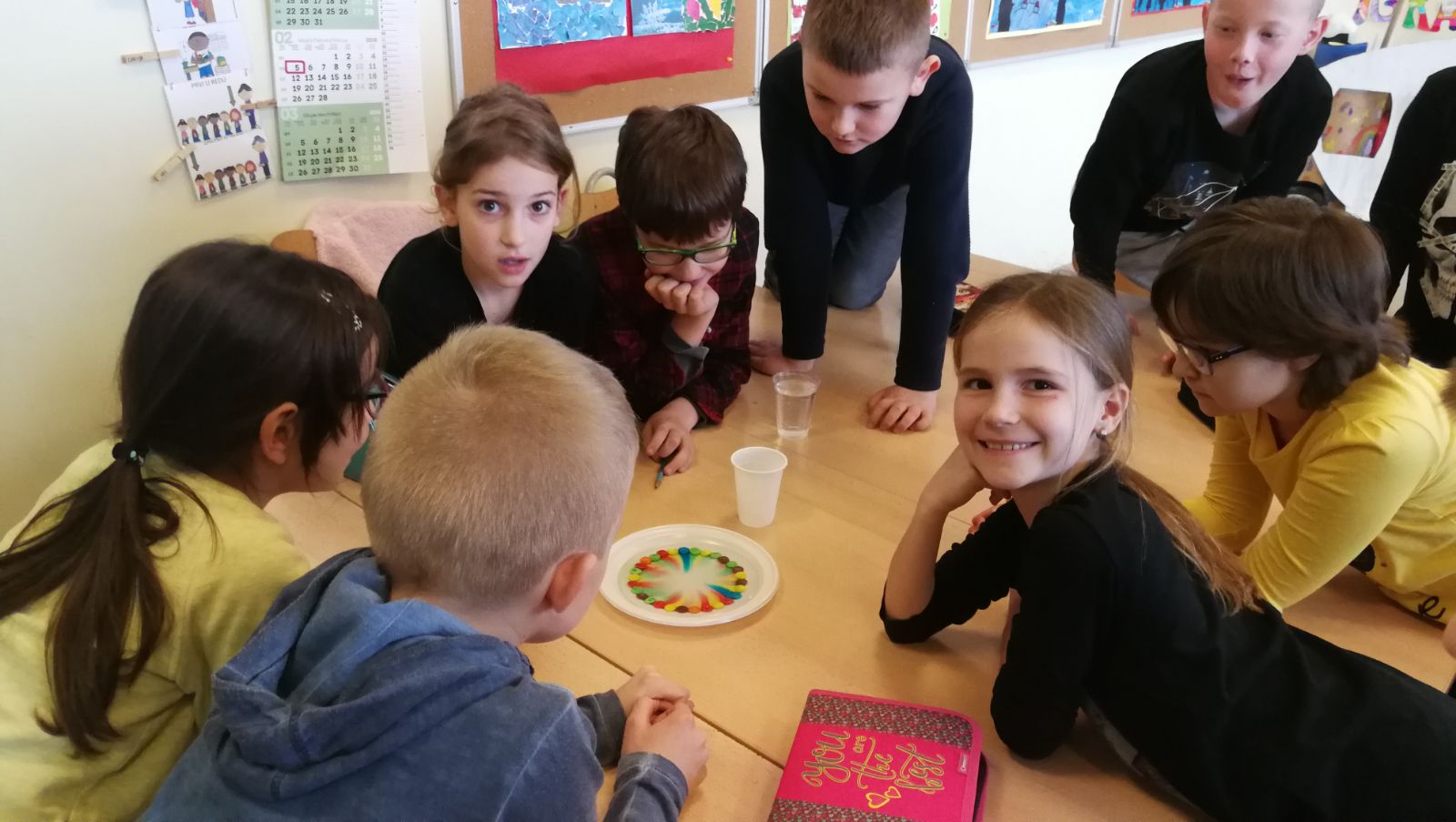 3. Diskusija o količini šećera u bombonima i utjecaju na zdravlje. 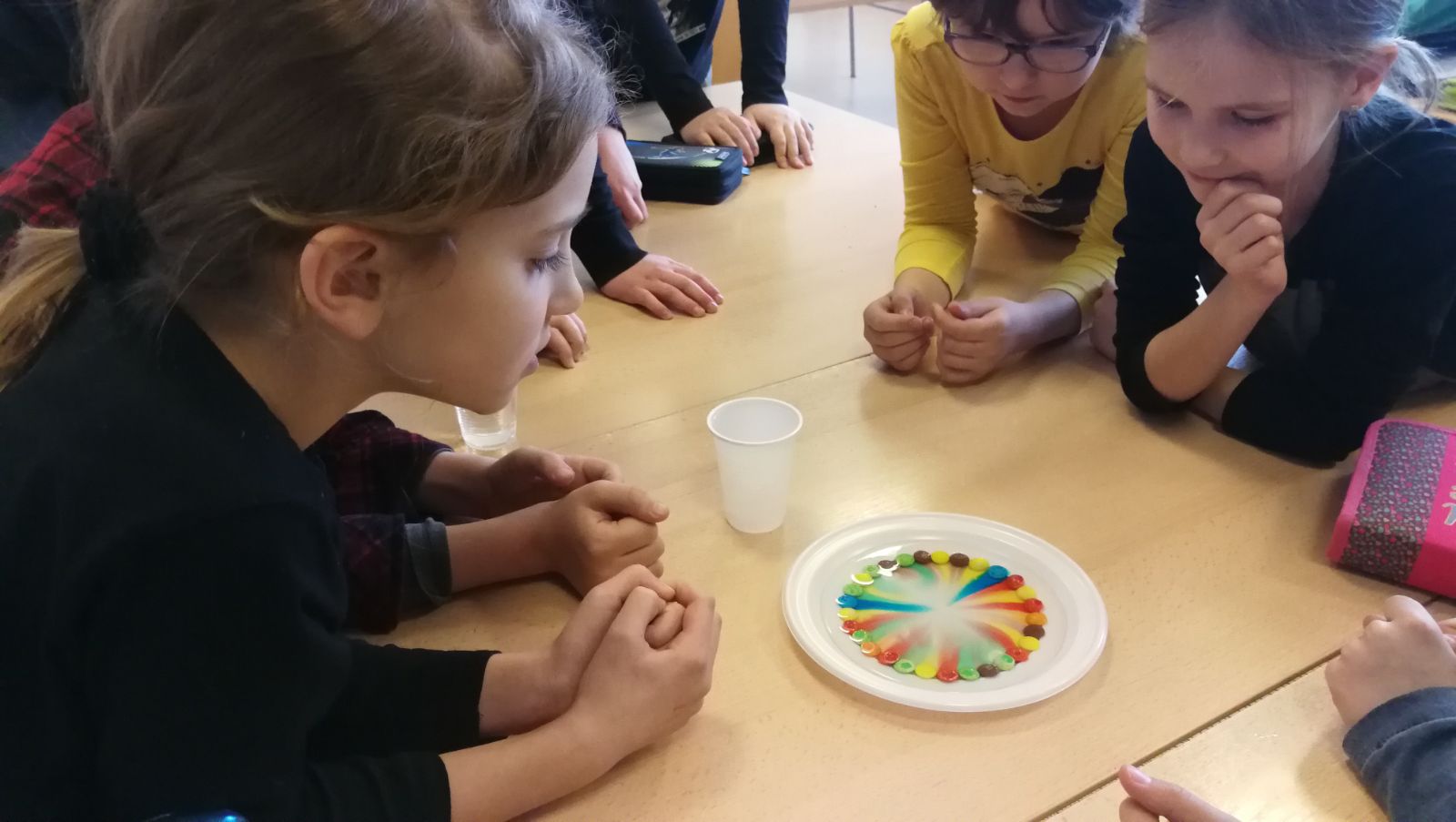 4. Dječja igra dobivenom 'dugom šećera'.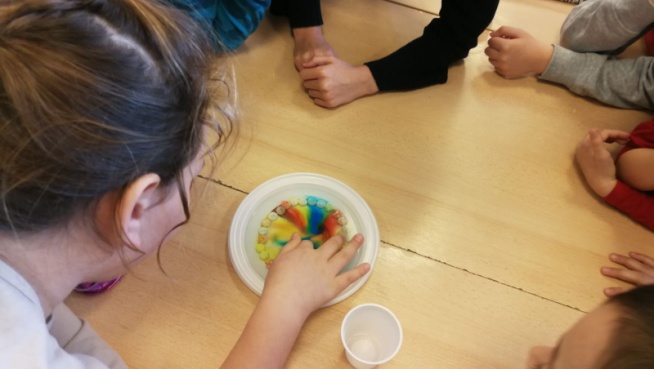 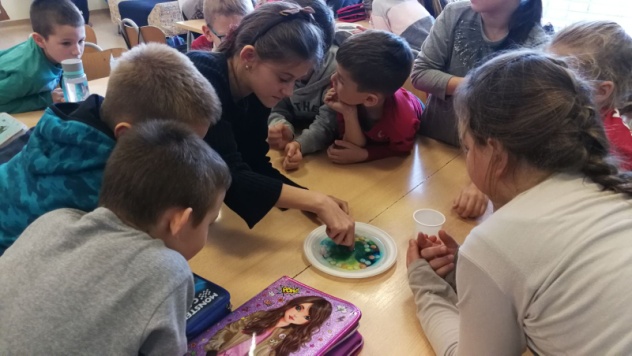 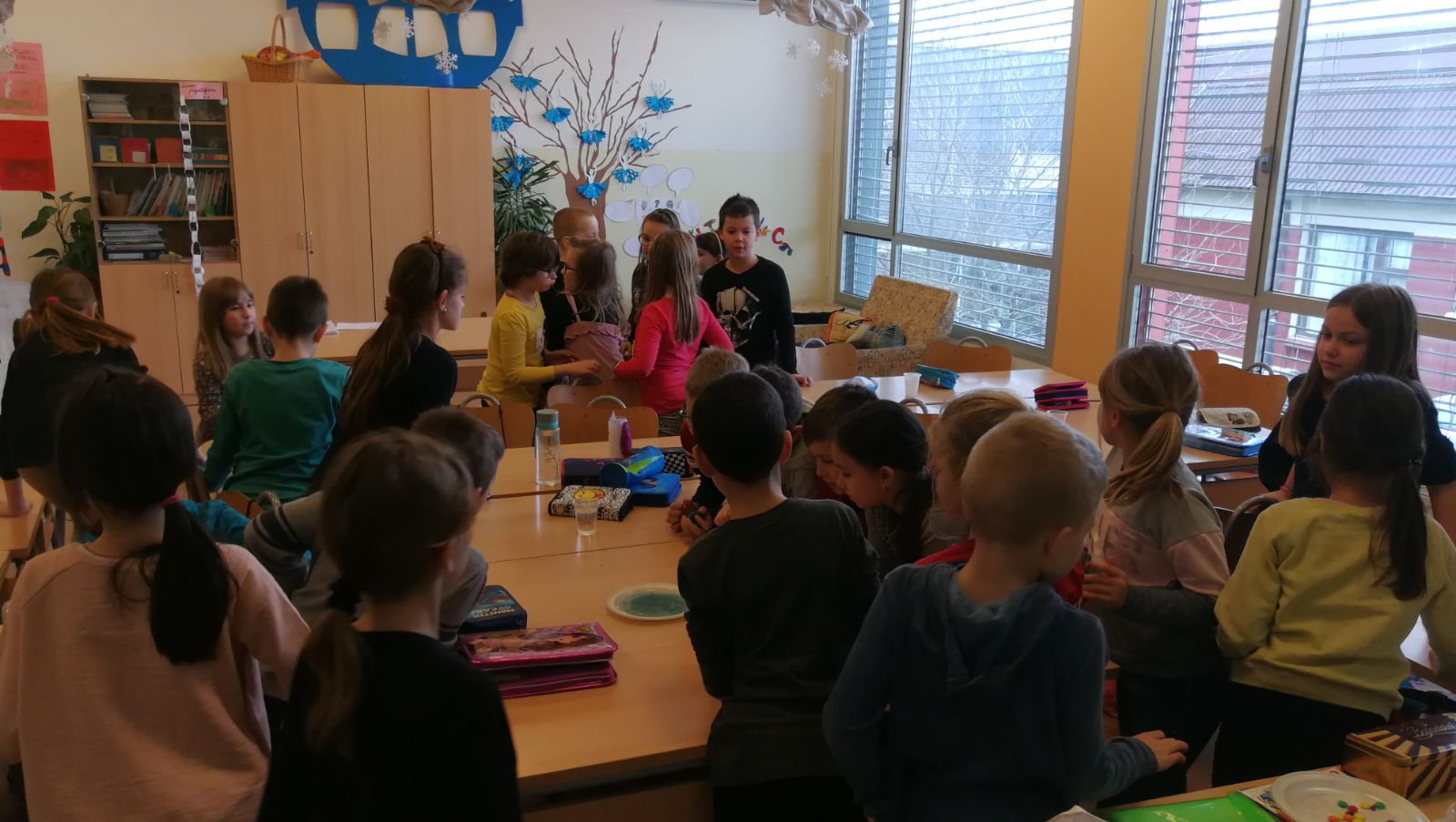 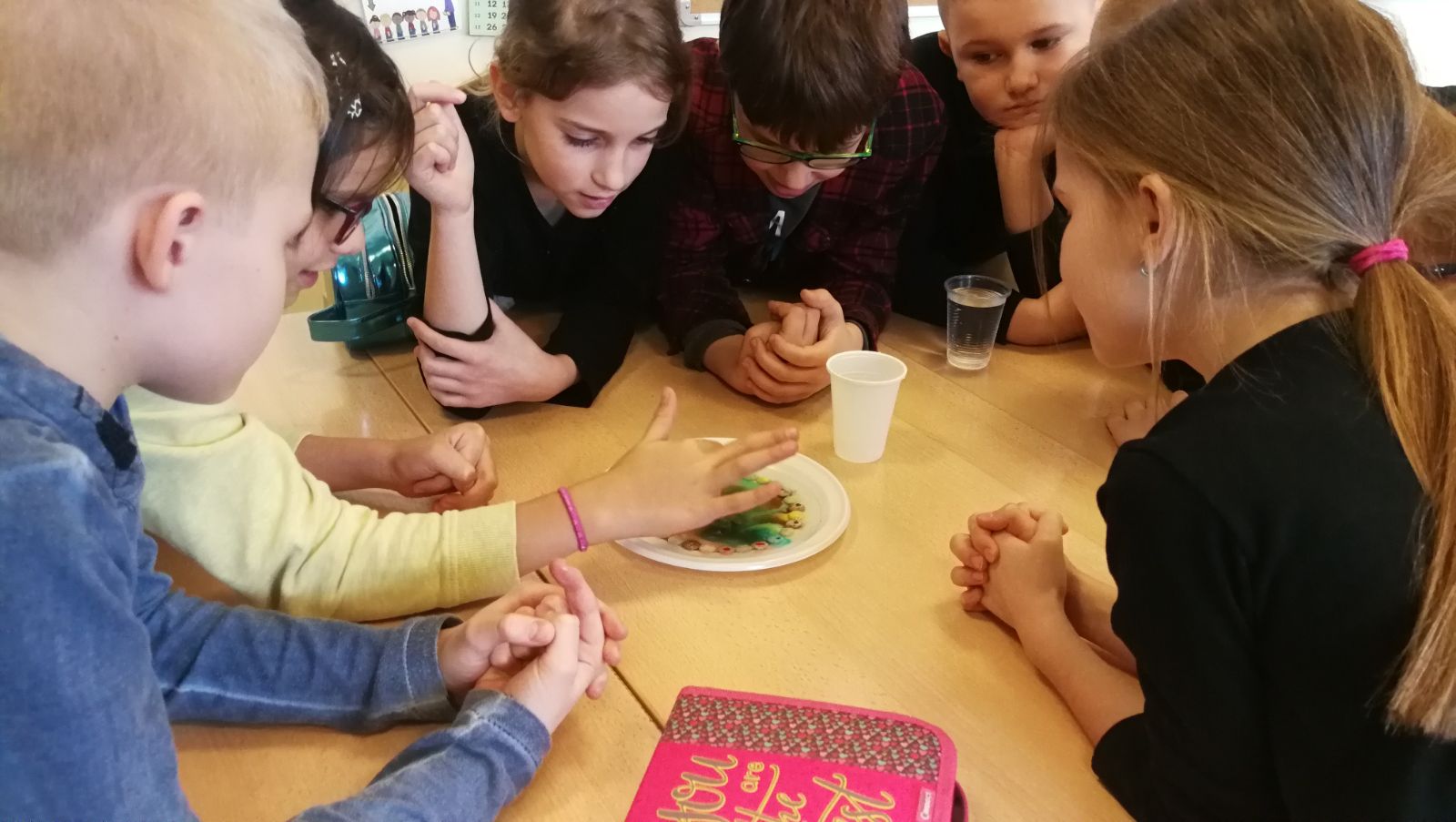 